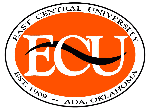 Application ChecklistApplication for Admission to the Bachelor of Social Work ProgramPlease be sure you have completed all of the following to ensure your application packet is complete:_____	Fill out and sign the application materials on pages 1 – 3. _____	Attach the 800 word essay to the end of the application materials. Do not include your 	name on the essay. _____	Attach transcripts from all colleges/universities attended._____	Attach two (2) recommendation forms from references that are not friends or relatives._____	Submit the application materials, essay, transcripts and recommendation forms by November 1st if applying for spring admissions and April 1st is applying for fall admissions.